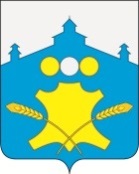 Земское собраниеБольшемурашкинского муниципального района Нижегородской области Р Е Ш Е Н И Е          11.05.2022 г.                                                                                                     №  29О внесении изменений в Перечень муниципального имущества Большемурашкинского муниципального района, предназначенного для предоставления во владение и (или) пользование субъектам малого и среднего предпринимательства и организациям, образующим инфраструктуру поддержки субъектов малого и среднего предпринимательстваВ соответствии с частью 4 статьи 18 Федерального закона от 24.07.2007 № 209-ФЗ «О развитии малого и среднего предпринимательства в Российской Федерации», решением	 Земского собрания Большемурашкинского муниципального района от 15.11.2010  №78 «Об утверждении	 Порядка фор-мирования, ведения и опубликования перечня муниципального имущества Большемурашкинского муниципального района, предназначенного предоставления во владение и (или) пользование субъектам малого и среднего предпринимательства	 и организациям, образующим инфраструктуру поддержки субъектов 	малого и среднего предпринимательства» (в редакции решений от 19.10.2017 №60, от 22.11.2018 №57, от 11.12.2020 №76), в целях создания условий для расширения видов деятельности, осуществляемых субъектами малого и   среднего предпринимательства на территории Большемурашкинского района, Земское собрание Большемурашкинского муниципального района р е ш и л о:1. Внести в Перечень муниципального имущества Большемурашкинского муниципального района, предназначенного для предоставления во владение и (или) пользование субъектам малого и среднего предпринимательства и организациям, образующим инфраструктуру поддержки субъектов малого и среднего предпринимательства, утверждённый решением Земского собрания Большемурашкинского муниципального района (далее - Перечень) от 24.12.2010 N 107, в редакции решений от 28.03.2014 № 19, от 10.06.2016 № 40, от 27.09.2017 № 54, от 09.10.2018 № 51, от 28.10.2019 №20, от 29.10.2020 г. №64, от 24.08.2021 г. №33 следующие изменения: 1.1. Дополнить Перечень строкой следующего содержания:2. Опубликовать настоящее решение в газете «Знамя» и разместить на официальном сайте администрации Большемурашкинского муниципального района в сети Интернет (http://www.admbmur.ru).3. Контроль за исполнением настоящего решения возложить на комиссию по бюджетно-финансовой и налоговой политике (председатель Коткова Ю.В.)4. Настоящее решение вступает в силу со дня его официального опубликования.Председатель Земского собрания                                             С.И. БобровскихГлава местного самоуправления                                               Н.А. Беляков11.Земельный участок, кадастровый № 52:31:0010005:165Нижегородская область, Большемурашкинский район, в границах СПК им.Мичурина, участок №6, примерно в 1,0 км на запад от с. КарабатовоПлощадь —500000 кв.м,категория земель: земли сельскохозяйст-венного назначенияразрешенное использование: для  ведения сельскохозяйст-венного производства